Fight the good fight with all thy might    Hymnal 1982 no. 552          Melody: Pentecost       L.M.Words from AMNS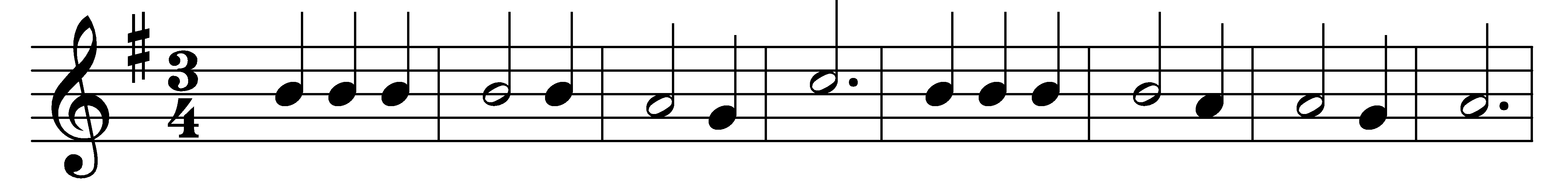 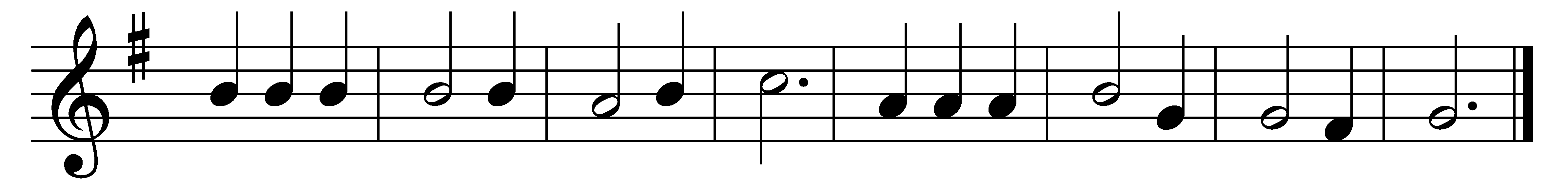 Fight the good fight with all thy might;Christ is thy strength, and Christ thy right;lay hold on life, and it shall bethy joy and crown eternally.Run the straight race through God’s good grace,lift up thine eyes, and seek his face;life with its way before us lies;Christ is the path, and Christ the prize.Cast care aside, lean on thy guide;his boundless mercy will provide;trust, and thy trusting soul shall proveChrist is its life, and Christ its love.Faint not nor fear, his arms are near;he changeth not, and thou art dear;only believe, and thou shalt seethat Christ is all in all to thee.Words: John Samuel Bewley Monsell (1811-1875)Music: William Boyd (1847-1928)